ATTN:	 [Insert Insurance Company]DATE: 	[Insert Date] POLICY #Please cancel my policy effective [Insert Date]. I’ve secured a new plan with another carrier at a lower rate. Please refund any premiums due me from this cancellation. Thank you, SIGNATURE: _______________________________ John Smith, 1234 Main Street, AnyTown, USA 12345 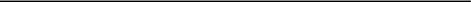 